ACCURACY CHALLENGE (not a race)With your partner, answer all 42 questions.  When you finish the questions bring it to me and I will check your answers.  If there are no mistakes you will get 5 points on the test.  If there is a mistake I will return it for you to make corrections.  2nd try 4 points, 3rd = 3, 4th = 2, 5th + = 1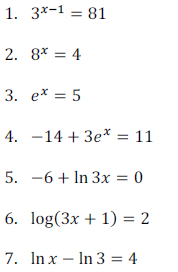 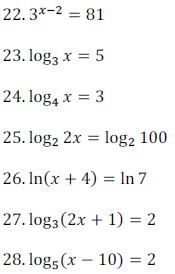 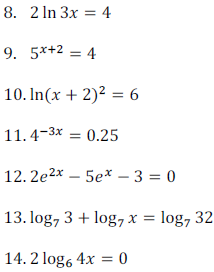 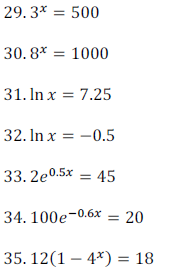 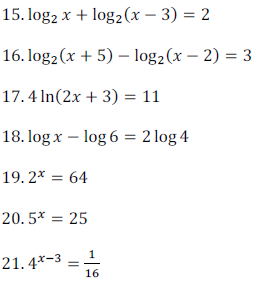 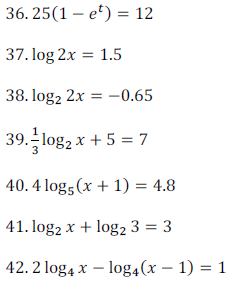 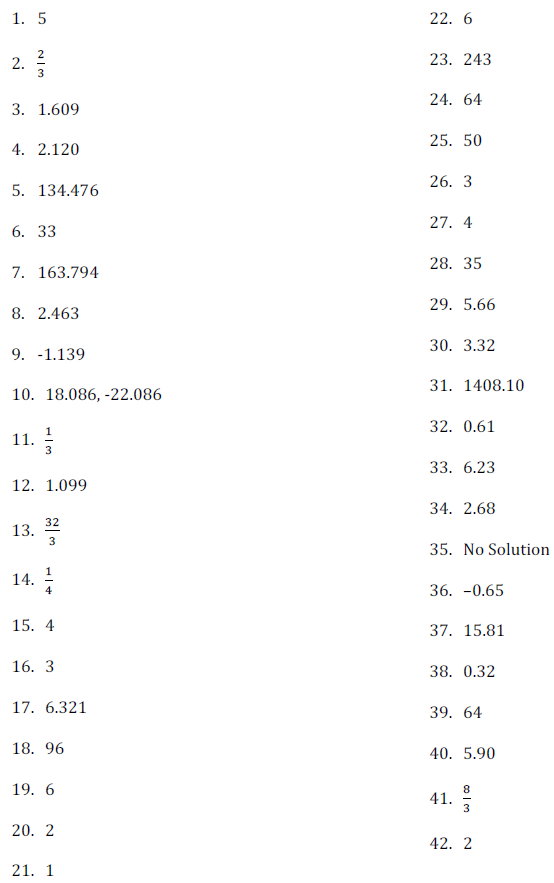 